WSC Club MeetingWednesday, September 5, 2012CALL TO ORDER:Meeting called to order at 7pmROLL CALL:    APPROVAL OF MINUTES:Motion to approve made by Motion passed unanimously.PRESIDENT REPORT:$12000 profit from Sunshine Classic TournamentCOMMITTEE REPORT:FIRST VICE REPORT: Lights- $200 credit given per team until the end of December.  Scrimmages are not part of the credit $18 per hr.  Games are excludedHEAD COACH REPORT:HEAD REFEREE REPORT:TREASURER’S REPORT: REGISTRAR’S REPORT:State Cup freeze to change roster is 09/06/12If a player drops from team before season starts, the player pass fee of $25 is non refundable.SECRETARY’S REPORT: OLD BUSINESS: NoneNEW BUSINESS:We will be donating equipment to the high schools in order to keep a good relationship and to use their fieldsNeed volunteers for State Cup field Photo days are Tue, Sept 11, Fri, Sept 14 and Mon, Sept 17GOOD OF GAME:ADJOURNMENT:Motion to adjourn by Meeting adjourned at NEXT MEETING: Woodland Soccer ClubAffiliated with:  Club Soccer - C.Y.C.A.N - U.S.Y.A - U.S.S.F. & F.I.F.A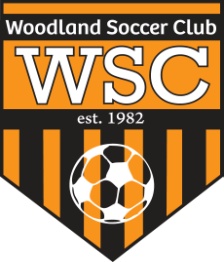 